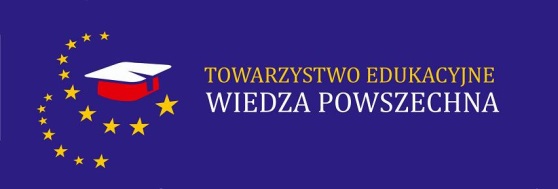 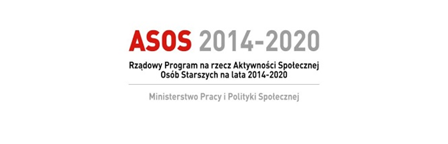 „ Senior seniorowi ”Projekt jest współfinansowany w ramach Rządowego Programu na Rzecz Aktywności Osób Starszych na lata 2014-2020Karta zgłoszenia Imię i nazwisko …………………………………………………………………………Data i miejsce urodzenia ……………………………………………………PESEL ………………………….Miejsce zamieszkania…………………………………………………………………………………………….....Telefon …………………….                                       e-mail……………………….......Wykształcenie …………………………………………………………………………..Zainteresowania, hobby……………………………………………………………………………………………….7.  Czy opiekujesz się osobą starszą, chorą, niepełnosprawną  …………………………….. 8. Aktualny status:      a)   emeryt/ka                b)   osoba pracująca      c)   rencista/ka      e)   bezrobotny/a      f)   inny 		Zgłaszam swoje uczestnictwo w projekcie „Senior seniorowi”. Oświadczam, że ukończyłem/am 60 lat i spełniam kryteria uczestnictwa w projekcie. Zobowiązuję się do udziału w zajęciach edukacyjnych i warsztatach w ramach tego projektu.                                                                                         ………………………………………                                                 	(podpis)*Prosimy o wypełnienie drukowanymi literami.